Překladatel Shakespeara Martin HilskýWilliam Shakespeare patří mezi nejpřekládanější autory světové literatury do češtiny. Jeho dílo zprostředkovali českému prostředí Jaroslav Vrchlický, Josef Václav Sládek, Jiří Josek, Zdeněk Urbánek a mnozí další. Kompletní Shakespearovo dílo přeložil Martin Hilský, který nejen za své překlady získal řadu ocenění, mimo jiné i Řád britského impéria (za zásluhy o šíření anglické literatury v Česku).Pracovní list pro žáky středních škol je součástí kolekce Den překladatelů, jejímž cílem je upozornit na podíl a zásluhy překladu na přijetí a vnímání českým čtenářem či divákem těch literárních děl, které vznikly v jiném než českém jazyce.S M. Hilským o překládání Shakespeara_________________________________________________Vysvětlete, proč má podle Martina Hilského mít překladatel pocit, že při překládání sám tvoří: …………………………………………………………………………………………………………………………………………………………………………………………………………………………………………………………………………………………………………………………………………………………………………………………………………………………………………………………………………………………………………………………………………………………………………………………………………………………………………………………………………………………………………………………………………………………………………………………………………………………………………………………………………………………………………………………………………………………………………………………………………………………………………………………………………………………………………………………………………………………………………………………………………………………………………………………………………………………………………………………………………………………………………………………………………………………………………………………………………………………………………………………………………………………………………………………………………………………………………………………………………………………………………………………………………………………………………………………………………………………………………………………………………………………………………Napište krátkou úvahu na téma výroku Martina Hilského, že všichni překladatelé na světě překládající Shakespeara jsou vlastně Shakespearovy děti: …………………………………………………………………………………………………………………………………………………………………………………………………………………………………………………………………………………………………………………………………………………………………………………………………………………………………………………………………………………………………………………………………………………………………………………………………………………………………………………………………………………………………………………………………………………………………………………………………………………………………………………………………………………………………………………………………………………………………………………………………………………………………………………………………………………………………………………………………………………………………………………………………………………………………………………………………………………………………………………………………………………………………………………………………………………………………………………………………………………………………………………………………………………………………………………………………………………………………………………………………………………………………………………………………………………………………………………………………………………………………………………………………………………………………………………………………………………………………………………………………………………………………………………………………………………………………………………………………………………………………………………………………………………………………………………………………………………………………………………………………………………………………………………………………………………………………………………………………………………………………………………………………………………………………………………………………………………………………………………………………………………………………………………………………………………………………………………………………………………………………………………………………………………………………………………………………………………………………………………Martin Hilský ve videu říká, že doslovný překlad je nepřesný. Napište, zda s tímto názorem souhlasíte, či nikoli. Uveďte argumenty pro vaši odpověď: ………………………………………………………………………………………………………………………………………………………………………………………………………………………………………………………………………………………………………………………………………………………………………………………………………………………………………………………………………………………………………………………………………………………………………………………………………………………………………………………………………………………………………………………………………………………………………………………………………………………………………………………………………………………………………………………………………………………………………………………………………………………………………………………………………………………………………………………………………………………………………………………………………………………………………………………………………………………………………………………………………………………………………………………………………………………………………………………………………………………………………………………………………………………………………………………………………………………………………………………………………………………………………………………………………………………………………………………………………………………………Co jsem se touto aktivitou naučil(a):………………………………………………………………………………………………………………………………………………………………………………………………………………………………………………………………………………………………………………………………………………………………………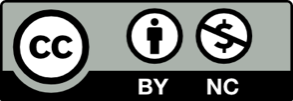 